УКРАЇНАНОВОСЕЛИЦЬКА МІСЬКА РАДАЧЕРНІВЕЦЬКОГО РАЙОНУ  ЧЕРНІВЕЦЬКОЇ ОБЛАСТІРІШЕННЯ № {num}13/2{num}{name}Про затвердження Плану з покращення послугиз благоустрою (парки та зелені насадження) натериторії Новоселицької міської територіальноїгромади.{name}Враховуючи узагальнені результати опитувань мешканців  територіальної громади, пропозиції робочої групи  Новоселицької міської територіальної громади з удосконалення приорітетної Послуги з благоустрою (парки та зелені насадження), а також враховуючи рішення № 9/2 «Про обрання пріоритетної послуги в Новоселицькій МТГ ( в рамках Програми «DOBRE») від «29» червня 2021 року , керуючись статтями 26, 30, 59 Закону Укрвїни «Про місцеве самоврядування в Україні», міська рада                                        ВИРІШИЛА:                                         Затвердити План вдосконалення послуги з благоустрою (парки та зелені насадження) в Новоселицькій міській територіальній громаді, розроблений робочою групою з розроблення Плану покращення надання послуг В Новоселицькій МТГ, в рамках співпраці з Програмою «DOBRE».Доручити міському голові Нікорич М.І. утворити робочі групи впровадження та моніторингу  виконання Плану вдосконалення Послуги з благоустрою (парки та зелені насадження). Фінансування на виконання заходів Плану  вдосконалення Послуги з благоустрою (парки та зелені насадження) передбачати під час складання проекту програми соціального та економічного розвитку та бюджету територіальної громади на відповідний рік.Контроль за виконанням даного рішення покласти на постійні комісії Новоселицької міської ради.    Міський голова                                                                     Марія НІКОРИЧ{avtor} Галина БЕДЯК.{avtor}{idavtor} 33{idavtor}{dopov}Сергій АРСЕНІЙ{dopov}{iddopov}Дмитро ЗЕЛІСКО{iddopov}{date}21.10.2021{date} рокуХІІІ сесія VIII скликання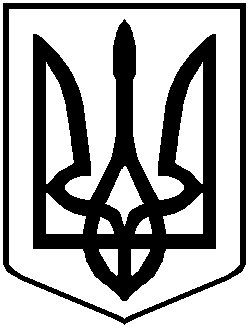 